PROGRAM WYCHOWAWCZO – PROFILAKTYCZNY Szkoły Podstawowej 
nr 88 im. Poznańskich Koziołków w Poznaniu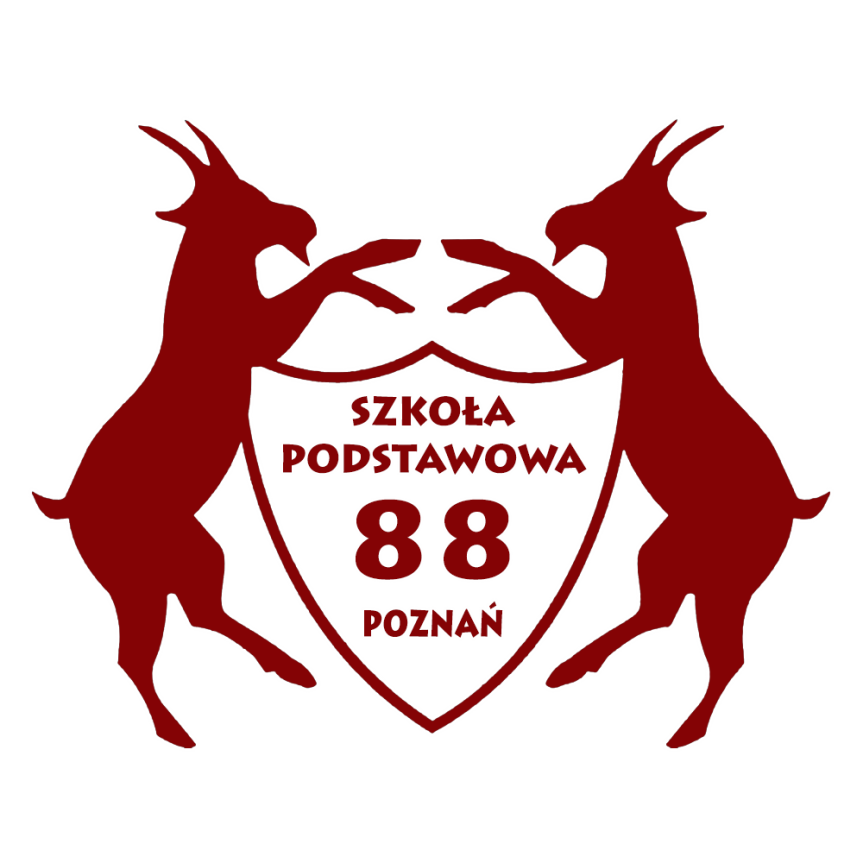 wrzesień 2021I. WstępProgram wychowawczo – profilaktyczny powstał na bazie współpracy i wzajemnie wyrażonych oczekiwań Rodziców, Pracowników Szkoły i Uczniów. Nadrzędnym celem podejmowanych przez Szkołę działań wychowawczych wobec uczniów jest wspieranie ich w rozwoju tak, aby mogli osiągnąć pełną dojrzałość fizyczną, intelektualną, emocjonalną, społeczną i duchową. Działania profilaktyczne Szkoły pełnią rolę uzupełniająca wobec wychowania i są z nim nierozerwalne. Poprzez wspomaganie człowieka w radzeniu sobie z trudnościami zagrażającymi prawidłowemu rozwojowi i zdrowemu życiu Szkoła wyposaża go w narzędzia, 
których użycie doprowadzi ucznia do szeroko pojmowanego sukcesu. Realizowane oddziaływania odbywają się w zgodzie i we współpracy z Rodziną Ucznia, 
bazując na podstawowych celach polityki edukacyjnej Rzeczpospolitej Polskiej.Misją naszej Szkoły jest ukierunkowanie rozwoju ucznia ku wartościom szacunku, tolerancji, patriotyzmu, uczciwości i przyjaźni. Nasze cele priorytetowe to:opieka nad biologicznym i psychicznym rozwojem wychowankówpomoc w hierarchizowaniu wartościpomoc w odnajdywaniu swojego miejsca w:- rodzinie,- grupie koleżeńskiej,- społeczności szerszej: lokalnej, regionalnej i narodowejuwrażliwienie na potrzeby drugiego człowieka poprzez zachęcanie do proaktywnych postaw i działalności charytatywnejwyposażenie ucznia w podstawowe umiejętności z zakresu edukacji dla bezpieczeństwa, w tym z zakresu udzielania pierwszej pomocyumożliwienie adaptacji dzieci innej narodowości w szkole.Program przeznaczony jest do realizacji przez wychowawców klas, między innymi podczas godzin z wychowawcą, we współpracy z nauczycielami wszystkich przedmiotów, pedagogiem, psychologiem, pielęgniarką szkolną, pozostałymi pracownikami szkoły oraz we współpracy z rodzicami oraz środowiskiem lokalnym.Przy opracowywaniu programu wychowawczo – profilaktycznego uwzględniono obowiązujące akty prawne, dotychczasowe doświadczenia szkoły, wnioski 
z przeprowadzonych ewaluacji  i badań oraz warunki środowiska lokalnego.Komplementarnym narzędziem dla naszego Programu Wychowawczo – Profilaktycznego jest System Wzmocnień Pozytywnych Zachowań, stanowiący załącznik nr 1. II. Podstawy prawneKonstytucja Rzeczypospolitej PolskiejPowszechna Deklaracja Praw CzłowiekaKonwencja o Prawach DzieckaUstawa z dnia 14 grudnia 2016r. – Prawo oświatoweUstawa z dnia 14 grudnia 2016r. – Przepisy wprowadzające ustawę – Prawo oświatoweUstawa o wychowaniu w trzeźwości i przeciwdziałaniu alkoholizmowi z dnia 25 marca 2016r.Ustawa z dnia 29 lipca 2005r. o przeciwdziałaniu narkomanii, z późniejszymi zmianamiRozporządzenie Ministra Edukacji Narodowej z 14 lutego 2017r. w sprawie podstawy programowej wychowania przedszkolnego oraz podstawy programowej kształcenia ogólnego dla szkoły podstawowej, w tym uczniów z niepełnosprawnością intelektualną w stopniu umiarkowanym lub znacznym, kształcenia ogólnego 
dla branżowej szkoły I stopnia, kształcenia ogólnego dla szkoły specjalnej przysposabiającej do pracy oraz kształcenia ogólnego dla szkoły policealnej,
z późniejszymi zmianamiRozporządzenie MEN z dnia 18 sierpnia 2015r. w sprawie zakresu i form prowadzenia w szkołach i placówkach systemu oświaty działalności wychowawczej, edukacyjnej, informacyjnej i profilaktycznej w celu przeciwdziałania narkomanii, z późniejszymi zmianamiRozporządzenie MEN z dnia 3 kwietnia 2019r. w sprawie ramowych planów nauczania dla publicznych szkół, z późniejszymi zmianamiRozporządzenie MEN z dnia 9 sierpnia 2017r. w sprawie zasad organizacji 
i udzielania pomocy psychologiczno – pedagogicznej w publicznych przedszkolach, szkołach i placówkachStatut SzkołyIII. Oczekiwania Rodziców, Uczniów i Nauczycieli wobec siebiePoniższe tezy zostały opracowane  na podstawie ankiet, dyskusji z Samorządem Uczniowskim, warsztatów i indywidualnych rozmów z Rodzicami i Uczniami.Rodzice oczekują, że Szkoła będzie kierować się w swojej pracy następującymi wartościami: bezpieczeństwo, odpowiedzialność, prawda, tolerancja, akceptacja, wiedza, kultura osobista i kultura słowa, uczciwość i szczerość, szacunek, patriotyzm, sprawiedliwość, odwaga, empatia.Oczekują od Szkoły: wychowania zgodnego z przyjętym systemem wartości, uwzględniania ich woli w różnych aspektach wychowania, rozwoju intelektualnego swoich dzieci, kształtowania adekwatnego poczucia wartości uczniów, zapewnienia im bezpieczeństwa, otoczenia opieką ucznia – obcokrajowca, rozwoju zainteresowań, wychowania zgodnego z przyjętym systemem wartości. Rodzice oczekują, że szkoła będzie kształtować następujące postawy: wysoka kultura osobista, szacunek dla dorosłych i rówieśników, tolerancja, uczciwość, obowiązkowość, koleżeńskość, kreatywność.Uczniowie oczekują od Szkoły: miłej i serdecznej atmosfery w klasie stwarzanej przez życzliwych im nauczycieli, ciekawego prowadzenia zajęć, właściwego stosunku nauczycieli do uczniów, sprawiedliwego systemu oceniania, szerokiej oferty zajęć pozalekcyjnych,Nauczyciele oczekują od swoich wychowanków: wyzbycia się wszelkiej agresji, zarówno słownej jak i fizycznej, otwartej postawy i chęci do poznawania świata, systematycznego uczęszczania na zajęcia.Nauczyciele oczekują od Rodziców (Opiekunów): wsparcia w procesie wychowawczym i dydaktycznym, współpracy i regularnego kontaktu z nauczycielami i wychowawcami, rozwiązywania trudnych problemów w atmosferze współpracy 
i życzliwości, szczerości i otwartości we wzajemnych kontaktach, wiary w dobre intencje Szkoły i nauczycieli. Uczniowie i ich Rodzice oczekują szerokiej oferty zajęć pozalekcyjnych. Szkoła obiecuje, że będzie je organizować w miarę swoich możliwości kadrowych, finansowych i lokalowych. Ponadto Rodzice oczekują nagradzania szczególnych osiągnięć dzieci. Preferują takie formy jak: dyplomy, nagrody rzeczowe (książki, przybory szkolne, pomoce naukowe, naklejki),pochwały ustne i wyróżnienia wobec klasy i szkoły, pochwały na piśmie, wysokie oceny z zachowania, wyróżnienie 
w programie „Klasa na Medal”.Rodzice i Uczniowie  uważają, że należy wyciągać konsekwencje wobec wychowanków, gdy w oczywisty sposób nie spełniają słusznych wymagań Szkoły. Szczególnie powinny podlegać karze takie zachowania jak: agresja fizyczna i słowna, kradzieże i wymuszenia, stosowanie używek, niekulturalne zachowanie. Rodzice oczekują, że wycieczki organizowane przez Szkołę – oprócz niewątpliwego charakteru rekreacyjnego i integracyjnego – będą niosły walor poznawczy 
i krajoznawczy i zawierać będą elementy wychowania patriotycznego. IV. Model Absolwenta Szkoły Podstawowej nr 88 w PoznaniuV. Czynniki ryzyka i czynniki chroniąceV.I. Przyczyny zachowań dysfunkcjonalnych – czynniki ryzykaAby chronić ucznia przed zagrożeniami i zapobiegać jego negatywnym zachowaniom, należy poznać przede wszystkim motywy tych zachowań. Na podstawie naszych obserwacji wnioskujemy, że przyczyną niepokojących nas zachowań uczniów są najczęściej 
(tzw. czynniki ryzyka):V.II. Czynniki chroniąceW swoich działaniach profilaktycznych skupimy się na wzmacnianiu poniższych czynników chroniących uczniów przed zachowaniami ryzykownymi. VI. Strategia wychowawczo – profilaktyczna szkołyDzięki podjętej analizie dotychczasowych działań wychowawczych i profilaktycznych szkoły, przy uwzględnieniu oczekiwań wszystkich stron społeczności szkolnej 
oraz po analizie posiadanych środków, zasobów i możliwości skonstruowaliśmy strategię wychowawczo - profilaktyczną szkoły. VI.I. Główne zadania wychowania i profilaktykiUwzględniając zaplanowane cele oraz szanse i zagrożenia, uważamy, że strategia wychowawczo – profilaktyczna szkoły powinna być zorientowana w szczególności na:kształtowanie postaw prozdrowotnych,kształtowanie postaw tolerancji i wzajemnego szacunku,wdrażanie do przestrzegania zasad zdrowego stylu życia,kształtowanie właściwych postaw społecznych (pomoc w odnajdowaniu swojego miejsca w rodzinie, grupie koleżeńskiej, szerszej społeczności: lokalnej, regionalnej 
i narodowej,pomoc w hierarchizowaniu wartości (wdrażanie do przestrzegania norm, modelowanie zachowań),wzmacnianie bezpieczeństwa uczniów poprzez kształtowanie odpowiednich postaw 
i umiejętności,kształtowanie proaktywnych i obywatelskich postaw.VI.II. Treści i formy działań wychowawczych i profilaktycznychVII. Strategia ewaluacyjna programu. Efekty działań wychowawczo – profilaktycznych będą monitorowane na bieżąco. Cele ewaluacji:ocena skuteczności Szkolnego Programu Wychowawczo – profilaktycznego sformułowanie wniosków i rekomendacji, które będą stanowiły podstawę 
do modyfikacji Szkolnego Programu Wychowawczo – profilaktycznego;dostarczenie zainteresowanym podmiotom (tj. Uczniowie, Rodzice 
i Nauczyciele) informacji o podjętych działaniach.Ewaluacja Szkolnego Programu Wychowawczo - profilaktycznego będzie przeprowadzana jeden raz w roku, w okresie pomiędzy czerwcem a wrześniem.Monitoring i ewaluację Szkolnego Programu Wychowawczo - Profilaktycznego przeprowadzi zespół nauczycieli powołanych na początku każdego roku szkolnego przez Dyrektora Szkoły.Dyrektor Szkoły we współpracy z Radą Pedagogiczną określi, czy ewaluacja ma dotyczyć jednego lub kilku obszarów i zagadnień, czy też ma mieć charakter całościowy.W procesie ewaluacji biorą udział uczniowie, rodzice i nauczyciele. Dla sformułowania oceny realizacji Programu Wychowawczo – profilaktycznego można wykorzystać wybrane z poniższych metod i narzędzi:sondaż diagnostyczny – badanie kwestionariuszem ankiety dla uczniów klas IV – VIII,sondaż diagnostyczny – badanie kwestionariuszem ankiety dla rodziców i nauczycieli,zogniskowany wywiad grupowy (badanie focusowe) w klasach I – III,obserwacje (prowadzone przez wychowawców klas, nauczycieli, specjalistów szkolnych),analiza dokumentów szkolnych i wytworów uczniów.Po każdej przeprowadzonej ewaluacji może nastąpić modyfikacja Szkolnego Programu Wychowawczo – Profilaktycznego  w zależności od wniosków wynikających 
z przygotowanego raportu.Poznań, 28.09.2020r.Aneks nr 1 
do Programu Wychowawczo – Profilaktycznego 
Szkoły Podstawowej nr 88 im. Poznańskich Koziołków w PoznaniuW związku z ogłoszonym stanem epidemii oraz możliwością ponownej organizacji nauczania zdalnego postanawia się, że wszelkie oddziaływania wychowawcze i profilaktyczne, których odbiorcami są uczniowie, powinny być szczególnie ukierunkowane na dwa zagadnienia:Profilaktykę cyberprzemocy oraz bezpieczeństwo cyfrowe uczniów,Funkcjonowanie i dobrostan psychiczny uczniów, poprzez projektowanie 
i podejmowanie działań, które będą minimalizować negatywne konsekwencje psychologiczne okresu pandemii oraz edukacji zdalnej (np. spadek motywacji, rezygnacja z zainteresowań, podtrzymywanie relacji społecznych, myśli rezygnacyjne, obniżenie nastroju, spadek aktywności). Aneks nr 2
do Programu Wychowawczo – Profilaktycznego 
Szkoły Podstawowej nr 88 im. Poznańskich Koziołków w PoznaniuPriorytety działań profilaktycznych i wychowawczych w roku szkolnym 2021/2022Należy zintensyfikować działania na rzecz budowania pozytywnego klimatu w klasach 
i integracji zespołów klasowych - będzie to czynnik chroniący w przypadku wielu ujawnionych negatywnych zjawisk, również tych związanych z negatywnymi skutkami zdalnego nauczania.Należy podjąć bardziej intensywne działania na rzecz zredukowania zjawiska przemocy/agresji/odtrącania.Niezbędna jest szczególna czujność nauczycieli w kontekście występowania ewentualnych zaburzeń o charakterze depresyjnym u uczniów.W działaniach profilaktycznych należy położyć większy nacisk na zjawisko używania substancji psychoaktywnych, spożywania alkoholu, palenia papierosów - powrócić 
do realizacji programu „Unplugged”.Ze względu na stale rosnącą liczbę uczniów z doświadczeniem migracji należy podczas godzin wychowawczych i innych działań profilaktyczno-wychowawczych podjąć temat wielokulturowości i akceptacji. Jednocześnie pożądane jest otoczenie szczególną opieką 
i wsparciem tych uczniów. Realizując wychowawcze, profilaktyczne i dydaktyczne zadania Szkoły dążymy 
do tego, by nasz absolwent:Realizując wychowawcze, profilaktyczne i dydaktyczne zadania Szkoły dążymy 
do tego, by nasz absolwent:w sferze 
fizycznej:znał i stosował zasady zdrowego stylu życia, dbał o zdrowie własne i innychkształtował właściwe nawyki żywieniowe i higienicznetroszczył się  o swój wygląd, ubierał się schludnie i odpowiednio do czasu 
i miejscabezpiecznie poruszał się po drogachbył aktywny fizycznie – zgodnie z własnymi możliwościami i zainteresowaniamiw sferze 
emocjonalnej:starał się właściwie  wyrażać swoje emocjedokonywał właściwej samoocenystarał się być wrażliwym na potrzeby drugiego człowieka i reagował na krzywdędążył do pokojowego rozwiązywania konfliktóww sferze intelektualnej:sprawnie posługiwał się językiem polskimpotrafił selektywnie korzystać z różnych źródeł informacjipotrafił analizować docierające do niego informacje, był krytyczny wobec programów telewizyjnych, filmów, czasopism, książek, znał mechanizmy działania reklamypotrafił bezpiecznie korzystać z nowoczesnych technologii i Internetubył przygotowany do dalszej nauki, rozwijał swoje talenty, myślał samodzielnie twórczo i krytyczniepracował nad rozwojem swojego intelektuzdobył podstawowe sprawności i umiejętności w zakresie języków obcychw sferze społecznej:znał podstawowe formy grzecznościowe i stosował je w różnych sytuacjach życiowychbył odpowiedzialny, prawy i uczciwywywiązywał się z powierzonych zadań w sposób zadowalający siebie i innych, starał się przewidzieć skutki swoich działań i był gotów ponieść konsekwencje swoich czynówposiadał wystarczające umiejętności współpracy w grupieszanował  siebie i innych, własność swoją i cudząbył tolerancyjny, akceptował różnorodność i odmiennośćpotrafił budować i utrzymywać przyjazne relacje z rówieśnikamiw sferze duchowej i kulturowej:uczestniczył w rożnych formach kultury, był przygotowany do odbioru mass mediówposiadał odpowiedni zasób wiedzy o własnym kraju i współczesnym świecieszanował  tradycje, symbole narodowe i religijnepoznawał i szanował własne dziedzictwo kulturowe i historyczneznał i szanował tradycje rodziny, szkoły i narodu, wykazywał chęć poznania ojczystego kraju i jego zwyczajówstosował się do zasad ekologii, segregował odpady, dbał o czystość otoczeniaRodzaj zachowania 
dysfunkcjonalnegoCzynniki ryzykałamanie dyscypliny 
szkolnejnieadekwatna ekspresja gniewubliskie kontakty z dysfunkcjonalnym środowiskiem rówieśniczymniekonsekwentna lub nieskuteczna dyscyplina w rodzinierodzicielskie wzorce zachowań dysfunkcjonalnychniskie osiągnięcia szkolnenieprawidłowe relacje między nauczycielem i uczniem,agresja rówieśniczanegatywne wzorce, również w mediachsposób na odreagowanie stresu i „załatwienie sprawy”chęć dominowania, zaistnienia w grupienieumiejętność radzenia sobie z problemamibliskie relacje z dysfunkcjonalnym środowiskiem rówieśniczymwiara w skuteczność stosowania siły i agresjiubóstwobrak dojrzałych więzi w rodzinieniska motywacja do naukiwcześniejsze niepowodzenia szkolnespecyficzne trudności w czytaniu i pisaniuobniżone możliwości intelektualneproblemy z koncentracją uwaginadpobudliwość psychoruchowaniedostosowanie wymagań do możliwości psychofizycznych uczniabrak stymulacji ze strony rodzinyniskie zainteresowanie rodziców postępami w nauce ich dzieci osoba nauczycielanegatywny wpływ grupy rówieśniczejniestabilne kontakty 
społecznelękliwość i agresywnośćobniżona odporność na stres i łatwość ulegania frustracjiniska samoocenaniepowodzenia szkolnenadpobudliwość psychoruchowajakość kontaktów w rodzinieniski poziom umiejętności prospołecznychniedostateczny poziom kultury osobistej, 
wulgaryzmyobyczaj środowiskowywzorce wyniesione z domuwyraz buntuwzorce w mediachzłe relacje nauczyciel-uczeńbrak reakcji nauczycieli i innych dorosłychubóstwo językowebliskie relacje z dysfunkcjonalnym środowiskiem rówieśniczymkryzys wartości w życiu społecznymRodzaj zachowania dysfunkcjonalnegoCzynniki chroniącełamanie dyscypliny 
szkolnejjasne zasady zachowania, pozytywne oddziaływania rówieśniczeosobowe traktowanie uczniadobre relacje między nauczycielami i uczniamiwspółpracujący nauczycielekonsekwentna dyscyplina w rodziniewspólny front działań rodziców i nauczycieliagresja rówieśniczarodzicielska kontrola zachowania dziecidojrzałe więzi w rodziniezero tolerancji dla zachowań przemocowychsystem pomocy i wsparcia dla ofiar i sprawców przemocyuczenie odpowiedzialności za swoje zachowanierozwijanie wzorców zachowań wolnych od przemocyusprawnianie umiejętności porozumiewania sięniska motywacja do naukidocenianie osiągnięć szkolnychzaangażowanie w grupowe zajęcia pozalekcyjnewspółdziałanie z rodzicamiudział w zajęciach wspomagającychudział w zajęciach korekcyjno-kompensacyjnychdostosowanie wymagań do możliwości psychofizycznych ucznia na podstawie zaleceń  Poradni Psychologiczno-Pedagogicznej i innych poradni specjalistycznychniestabilne kontakty 
społecznezachowania prospołecznesilne i pozytywne więzi rodzinnepozytywna aktywność społecznazaangażowanie w działanie samorządu uczniowskiegoudział w zajęciach  rozwijających kompetencje emocjonalno– społeczneniska kultura osobista, 
wulgaryzmywpojenie konwencjonalnych wartościjasne zasady zachowaniazaangażowanie rodziców w życie dzieciwsparcie ze strony grupy preferującej konwencjonalne wartości i zasady zachowaniapromowanie kulturalnie zachowujących się uczniówwspółdziałanie z lokalną społecznościąTREŚCI WYCHOWAWCZO – PROFILAKTYCZNE DO REALIZACJI W KLASACH I – IIIPODCZAS ZAJĘĆ EDUKACJI WCZESNOSZKOLNEJ,  JĘZYKA ANGIELSKIEGO, ZAJĘĆ KOMPUTEROWYCH, RELIGIIORAZ INNYCH WYDARZEŃ, ŚWIĄT I WYCIECZEKTREŚCI WYCHOWAWCZO – PROFILAKTYCZNE DO REALIZACJI W KLASACH I – IIIPODCZAS ZAJĘĆ EDUKACJI WCZESNOSZKOLNEJ,  JĘZYKA ANGIELSKIEGO, ZAJĘĆ KOMPUTEROWYCH, RELIGIIORAZ INNYCH WYDARZEŃ, ŚWIĄT I WYCIECZEKTREŚCI WYCHOWAWCZO – PROFILAKTYCZNE DO REALIZACJI W KLASACH I – IIIPODCZAS ZAJĘĆ EDUKACJI WCZESNOSZKOLNEJ,  JĘZYKA ANGIELSKIEGO, ZAJĘĆ KOMPUTEROWYCH, RELIGIIORAZ INNYCH WYDARZEŃ, ŚWIĄT I WYCIECZEKTREŚCI WYCHOWAWCZO – PROFILAKTYCZNE DO REALIZACJI W KLASACH I – IIIPODCZAS ZAJĘĆ EDUKACJI WCZESNOSZKOLNEJ,  JĘZYKA ANGIELSKIEGO, ZAJĘĆ KOMPUTEROWYCH, RELIGIIORAZ INNYCH WYDARZEŃ, ŚWIĄT I WYCIECZEKObszarZadaniaFormy i sposoby realizacjiOdpowiedzialniZdrowieedukacja zdrowotnazapoznanie z podstawowymi zasadami dbałości o zdrowie własne i innych, kształtowanie umiejętności kreowania 
środowiska sprzyjającego zdrowemu stylowi życiazapoznanie z zasadami zdrowego, racjonalnego odżywiania się, higieny osobistej i aktywności fizycznejprzygotowanie do podejmowania działań mających na celu zdrowy styl życia w aspekcie fizycznym i psychicznymkształtowanie postawy odpowiedzialności za własne zdrowierozwijanie umiejętności podejmowania działań na rzecz ochrony przyrody w swoim środowiskukształtowanie umiejętności analizy zjawisk przyrodniczych, rozumowania przyczynowo-skutkowegouświadomienie wpływu przyrody nieożywionej na życie ludzi, zwierząt i roślinkształtowanie wytrwałości w działaniu i dążeniu do celu, umiejętności adekwatnego zachowania się w sytuacjach zwycięstwa i porażkikształtowanie właściwych postaw wobec środowiska 
w kontekście zachowań ekologicznychwłączanie dzieci w organizację i uczestnictwo 
w zajęciach; aktywny udział w:  akcji „Śniadanie daje moc”, Światowym Dniu Zdrowia, Dniu Ziemi, rozgrywkach sportowych, konkursach  tematycznych, imprezach 
i wycieczkach klasowychudział w akcji „Warzywa i owoce 
w szkole” przeprowadzenie zajęć dotyczących  zasad 
higieny – współpraca z higienistka szkolnąstosowanie poznanych zasad podczas przerw 
i lekcjipropagowanie zdrowego stylu życia 
i  nawyków żywieniowych – Dzień Zdrowiaudział w konkursach o tematyce ekologicznejaktywne włączanie się w akcje zbierania surowców wtórnych na terenie szkołyzajęcia edukacyjne w ramach podstawy programowej dla klas I-IIIZespół Promocji Zdrowia i ProfilaktykiWychowawcy klasNauczyciele przedmiotowi, 
w szczególności Nauczyciele wychowania fizycznegoNauczyciele - Wychowawcy świetlicy szkolnejPielęgniarka szkolnaPedagog szkolnyPsycholog szkolnyRelacjekształtowanie postaw 
społecznychkształtowanie podstawowych umiejętności komunikacyjnychrozwijanie umiejętności formułowania prostych wniosków na podstawie obserwacji i własnych doświadczeńkształtowanie umiejętności przestrzegania obowiązujących regułkształtowanie umiejętności nawiązywania 
i podtrzymywania relacji z rówieśnikami, rozpoznawania ich potrzeb, zgodnej współpracy z innymi, z zachowaniem obowiązujących norm i reguł kultury osobistejprzygotowanie do sprawiedliwego i uczciwego oceniania zachowania własnego i innych ludzi;zapoznanie z podstawowymi prawami i obowiązkami wynikającymi z roli ucznia oraz członka szkolnej społeczności, rodziny i krajurozwijanie empatii, umiejętności podejmowania działań mających na celu pomoc słabszym i potrzebującymrozwijanie umiejętności pokojowego rozwiązywania konfliktów i sporówbudowanie pozytywnego klimatu w zespole klasowymintegrowanie zespołu klasowego (intensywne działania)stworzenie klasowego systemu reguł zachowania i konsekwentne przestrzeganie gostosowanie ustalonego systemu wzmocnieńintegracja zespołu klasowego poprzez wspólnie wykonywane zadania, zabawy i wycieczkiorganizowanie zajęć otwartych dla rodzicówscenki przygotowujące do radzenia sobie 
z emocjami, prowadzenie zajęć umożliwiających poznanie przez ucznia podstawowych emocji i sposobów radzenia sobie z nimiprowadzenie zajęć uczących empatii i pomocy słabszym – włączanie się w akcje charytatywnebieżące działania pedagoga i psychologa szkolnegointerwencje wychowawcze wobec ofiar 
i sprawców agresjizajęcia edukacyjne w ramach podstawy programowej dla klas I-IIIkonsekwentne przestrzeganie i odwoływanie się do reguł obowiązujących w szkoleZespół WychowawczyWychowawcy klasNauczyciele przedmiotowi, 
w szczególności Nauczyciele religiiNauczyciele - Wychowawcy świetlicy szkolnejOpiekunowie grup 
i organizacji działających 
w szkolePedagog szkolnyPsycholog szkolnyKulturawartości, normy,
wzory zachowańkształtowanie umiejętności właściwego komunikowania 
się w różnych sytuacjach społecznych, dbałość o język 
i kulturę wypowiadania siękształtowanie umiejętności analizy prostych sytuacji 
wychowawczych, odróżniania dobra od zła;kształtowanie gotowości do uczestnictwa w kulturze, poszanowania tradycji i kultury własnego narodu, a także poszanowania innych kultur i tradycjiokreślanie swojej przynależności kulturowej poprzez kontakt z wybranymi dziełami sztuki, zabytkami i tradycją w środowisku rodzinnym, szkolnym i lokalnymuczestniczenie w życiu kulturalnym środowiska rodzinnego, szkolnego, lokalnego oraz wydarzeniach organizowanych przez najbliższą społecznośćkształtowanie wrażliwości estetycznej poprzez kontakt 
z dziełami literackimi i wytworami kultury, zapoznanie z wybranymi dziełami architektury i sztuk plastycznych należących do polskiego i europejskiego dziedzictwa kultury, wyzwalanie potrzeby kontaktu 
z literaturą i sztuką dla dziecikształtowanie postaw wyrażających szacunek dla ludzi, niezależnie od religii, statusu materialnego, wieku, wyglądu, poziomu rozwoju intelektualnego i fizycznego oraz respektowanie ich praw, podejmowanie działań w celu zapobiegania dyskryminacjiinspirowanie do podejmowania aktywności 
i inicjatyw oraz pracy zespołowejwspomaganie działań służących kształtowaniu własnego wizerunku i otoczeniaprzygotowanie do radzenie sobie w sytuacjach codziennych wymagających umiejętności praktycznych, budzenie szacunku dla pracy ludzi różnych zawodówprzygotowanie do podejmowania działań mających na celu identyfikowanie i rozwijanie własnych zainteresowańwstępne kształtowanie postaw wyrażających szacunek 
do symboli i tradycji narodowych oraz tradycji związanych 
z rodziną, szkołą i społecznością lokalnąkształtowanie umiejętności wyrażania własnych emocji 
w różnych formach ekspresjikształtowanie poczucia własnej wartości dziecka, podtrzymywanie ciekawości poznawczej, rozwijanie kreatywności i przedsiębiorczości oraz brania odpowiedzialności za swoje decyzje i działaniakształtowanie świadomości i akceptacji odmienności osób
z niepełnosprawnościami, innej narodowości, wyznania, tradycji kulturowej oraz ich prawkształtowanie świadomości prawnej uczniów w kontekście ich ochrony, praw, obowiązkówzwracanie uwagi na to, żeby uczeń stosował 
w sytuacjach szkolnych i pozaszkolnych podstawowe zwroty grzecznościowe 
oraz zasady  „savoir vivre”przeprowadzanie zajęć dotyczących zachowania w różnych sytuacjach, np.: w kinie, teatrze, podczas apeli i uroczystości szkolnych 
i państwowychwycieczki do teatru, muzeum, miejsc pamięci narodowej, poznawanie zabytków Poznaniaudział w apelach i uroczystościach szkolnychwspółpraca z filią biblioteki Raczyńskich 
ul. Ognikwspółpraca ze szkołami dzielnicy Grunwald – udział w konkursach międzyszkolnychDzień Tolerancji i Życzliwościstwarzanie sytuacji umożliwiających wykorzystanie zdobytych wiadomości, umiejętności organizowanie kółek i zajęć rozwijających zainteresowaniaudział w projektach Zespołu Regionalnegobieżące działania pedagoga i psychologa szkolnegozajęcia edukacyjne w ramach podstawy programowej dla klas I-IIIwydarzenie ogólnoszkolne „Strajk przeciw agresji” innowacja pedagogiczna „Chcemy, żebyście dobrze czuli się z nami w szkole”Zespół RegionalnyWychowawcy klasNauczyciele przedmiotowi, Nauczyciele BibliotekarzeNauczyciele - Wychowawcy świetlicy szkolnejPedagog szkolnyPsycholog szkolnyBezpieczeństwoprofilaktyka 
zachowań 
ryzykownych (problemowych)zapoznanie z podstawowymi zasadami bezpieczeństwa 
w różnych sytuacjach życiowych, kształtowanie właściwego zachowania się w sytuacji zagrożenia życia i zdrowia oraz sytuacjach nadzwyczajnychkształtowanie umiejętności wyszukiwania, porządkowania 
i wykorzystywania informacji z różnych źródeł, korzystania 
z technologii informacyjno-komunikacyjnychkształtowanie świadomości negatywnego wpływu pracy przy komputerze na zdrowie i kontakty społeczne oraz niebezpieczeństw wynikających z anonimowości kontaktów, respektowanie ograniczeń dotyczących korzystania z komputera, Internetu i multimediówprzygotowanie do bezpiecznego i rozsądnego korzystania 
z narzędzi i urządzeń technicznych, bezpiecznego organizowania zajęć ruchowych i poruszania się po drogachprzygotowanie do bezpiecznego korzystania ze środków komunikacji, zapobiegania i przeciwdziałania sytuacjom 
problemowymdoskonalenie umiejętności rozpoznawania symptomów uzależnienia od komputera i Internetukształtowanie umiejętności utrzymywania ładu i porządku wokół siebie, w miejscu nauki i zabawypodnoszenie wiedzy i kompetencji związanych 
z cyberbezpieczeństwem i cyberprzemocąpogadankispotkania z policjąwycieczkikonkursynauka udzielania pierwszej pomocy – dramynauka numerów alarmowych i sytuacji, 
w których z nich korzystamyudział w Dniu Bezpiecznego Internetupogadanki dla rodzicówbieżące działania pedagoga i psychologa szkolnegozajęcia edukacyjne w ramach podstawy programowej dla klas I-III, szczególnie 
w ramach przedmiotu „Zajęcia komputerowe”stosowanie procedur w sytuacjach trudnychrealizowanie indywidualnych Programów Modyfikacji Zachowania dla uczniów sprawiających trudności wychowawczeZespół TIKWychowawcy klasNauczyciele przedmiotowi, 
w szczególności Nauczyciele informatykiNauczyciele - Wychowawcy świetlicy szkolnejPedagog szkolnyPsycholog szkolnyRozwój poznawczyZapobieganie niepowodzeniom szkolnymrozpoznawanie indywidualnych możliwości psychofizycznych uczniów i czynników środowiskowych wpływających na ich funkcjonowanie w szkole, w celu wspierania potencjału rozwojowego ucznia i stwarzania warunków do jego aktywnego i pełnego uczestnictwa 
w życiu szkołyrozpoznanie u uczniów ryzyka wystąpienia specyficznych trudności w uczeniu sięułatwienie uczniom pokonania progu szkolnego między klasą III a IVzapewnienie uczniom zdolnym możliwościwszechstronnego rozwojuudzielanie pomocy uczniom doświadczającym niepowodzeń szkolnych, w tym wynikających z trudnych warunków środowiskowych, specyficznych trudności w uczeniu się, zaburzeń rozwojowych, aktualnego stanu zdrowiaudzielanie pomocy uczniom innej narodowości lub uczniom, którzy realizowali obowiązek szkolny w innym krajurozwijanie wiedzy i kompetencji dotyczących zagadnień ekonomicznychdostosowanie form i sposobów pracy 
do możliwości dziecka podczas bieżącej pracy z uczniem (m.in.  indywidualizacja nauczania )umożliwianie uczniom udziału w zajęciach specjalistycznychrealizacja programu profilaktycznego „Między klasą 3 a 4”zespoły pomocy psychologiczno-pedagogicznej dla uczniów z orzeczeniami o potrzebie kształcenia specjalnegobudowanie programów pomocy dla uczniów 
z opinią o indywidualnej ścieżce kształceniawspółpraca z rodzicami, przekazywanie zaleceń do pracy z dzieckiem w domubieżąca działalność pedagoga lub psychologa szkolnego (m.in. konsultacje, warsztaty, interwencje)organizacja kół zainteresowań, imprez szkolnych i pozaszkolnychdocenianie osiągnięć szkolnych uczniów: pochwały na forum klasy, szkoły, wybór „najkulturalniejszych”lekcje wychowawcze oraz warsztaty profilaktyczneZespół WychowawczyZespół Profilaktyki 
i Promocji Zdrowia Wychowawcy klasNauczyciele przedmiotowiPedagog szkolnyPsycholog szkolnyTREŚCI WYCHOWAWCZO – PROFILAKTYCZNE DO REALIZACJI W KLASACH IV - VIPODCZAS ZAJĘĆ Z WYCHOWAWCĄ, ZAJĘĆ Z INNYCH PRZEDMIOTÓW ORAZ INNYCH WYDARZEŃ, ŚWIĄT I WYCIECZEKTREŚCI WYCHOWAWCZO – PROFILAKTYCZNE DO REALIZACJI W KLASACH IV - VIPODCZAS ZAJĘĆ Z WYCHOWAWCĄ, ZAJĘĆ Z INNYCH PRZEDMIOTÓW ORAZ INNYCH WYDARZEŃ, ŚWIĄT I WYCIECZEKTREŚCI WYCHOWAWCZO – PROFILAKTYCZNE DO REALIZACJI W KLASACH IV - VIPODCZAS ZAJĘĆ Z WYCHOWAWCĄ, ZAJĘĆ Z INNYCH PRZEDMIOTÓW ORAZ INNYCH WYDARZEŃ, ŚWIĄT I WYCIECZEKTREŚCI WYCHOWAWCZO – PROFILAKTYCZNE DO REALIZACJI W KLASACH IV - VIPODCZAS ZAJĘĆ Z WYCHOWAWCĄ, ZAJĘĆ Z INNYCH PRZEDMIOTÓW ORAZ INNYCH WYDARZEŃ, ŚWIĄT I WYCIECZEKObszarZadaniaFormy i sposoby realizacjiOdpowiedzialniZdrowieedukacja zdrowotnanabycie podstawowej wiedzy na temat stresu oraz promowanie aktywnego i zdrowego stylu życiazachęcanie uczniów do pracy nad własna motywacją, przekazywanie sposobów pokonywania własnych słabości oraz akceptowania ograniczeń 
i niedoskonałościkształtowanie konstruktywnego obrazu własnej osoby, np. świadomości mocnych i słabych stronrozwijanie właściwej postawy wobec zdrowia 
i życia jako najważniejszych wartości kształtowanie postaw prozdrowotnych poprzez promowanie aktywnego i zdrowego stylu życiakształtowanie umiejętności podejmowania 
i realizacji zachowań prozdrowotnychdoskonalenie i wzmacnianie zdrowia fizycznegokształtowanie właściwych postaw wobec środowiska 
w kontekście zachowań ekologicznychprzeciwdziałanie występowania i pogłębiania depresji u uczniówlekcje wychowawcze oraz warsztaty profilaktycznebieżące działania pedagoga i psychologa szkolnegozajęcia z zakresu pierwszej pomocymotywowanie uczniów do udziału w warsztatach 
i konkursach z zakresu pierwszej pomocy przedmedycznejrealizacja programów prozdrowotnych:„Warzywa i owoce w szkole”„Miesiąc Zdrowia”Ogólnopolski Program Edukacji Zdrowotnej „Problem z głowy” Program „SZKOŁA PROMUJĄCA ZDROWIE”„Trzymaj formę”zajęcia wychowania fizycznego oraz sportowe zajęcia pozalekcyjneorganizacja oraz zachęcanie uczniów 
do współorganizacji i udziału w Olimpiadzie Zdrowia, Święcie Sportu, konkurencjach sportowych 
na Festynie Rodzinnym oraz innych konkursach 
i rozgrywkach sportowychzajęcia edukacyjne w ramach realizacji podstawy programowej z przedmiotów dla klas IV – VI Zespół Promocji Zdrowia i ProfilaktykiWychowawcy klasNauczyciele przedmiotowi, 
w szczególności Nauczyciele wychowania fizycznego, przyrody i biologiiPielęgniarka szkolnaPedagog szkolnyPsycholog szkolnyRelacjekształtowanie postaw społecznychkształtowanie postawy szacunku i akceptacji wobec siebie i innychkształtowanie postaw otwartych na poszukiwanie pomocy oraz porady, kiedy zaczynają się trudności 
i kiedy wybór jest ważny i trudnykształtowanie umiejętności rozpoznawania własnych cech osobowości oraz właściwej komunikacji 
i asertywnego wyrażania własnych potrzebrozwijanie wrażliwości na potrzeby i trudności 
innych ludzi oraz wyzwalanie chęci do działania 
na rzecz w celu poprawy ich sytuacji (wolontariat)rozwijanie poczucia przynależności do grupy (samorząd uczniowski, klub, drużyna, wspólnota)rozwijanie świadomości roli i wartości rodziny 
w życiu człowiekabudowanie pozytywnego klimatu w zespole klasowymintegrowanie zespołu klasowego (intensywne działania)stworzenie klasowego systemu reguł zachowania 
i konsekwentne przestrzeganie gostosowanie ustalonego systemu wzmocnieńintegracja zespołu klasowego poprzez wspólnie wykonywane zadania, zabawy i wycieczkiorganizacja zajęć otwartych dla rodzicówumożliwianie i zachęcanie do wspólnego spędzania czasu: Festyn Rodzinny, Dzień Rodzinylekcje wychowawcze oraz warsztaty profilaktyczneprowadzenie zajęć uczących empatii i pomocy słabszym, włączanie się w akcje charytatywne, działalność organizacji opartych na wolontariacie zachęcanie uczniów do działalności w ramach Samorządu Uczniowskiego, reprezentacji sportowych, organizacji ZHP, Caritas, PCK itp.zajęciach wychowania do życia w rodzinie, lekcjach religii oraz etykiinterwencje wychowawcze wobec ofiar i sprawców agresjizajęcia edukacyjne w ramach realizacji podstawy programowej z przedmiotów dla klas IV – VIkonsekwentne przestrzeganie i odwoływanie 
się do reguł obowiązujących w szkoleZespół WychowawczyWychowawcy klasNauczyciele przedmiotowiOpiekunowie grup 
i organizacji działających w szkolePedagog szkolnyPsycholog szkolnyKulturawartości, normy, wzory zachowańrozwijanie zainteresowań i pasji uczniówuwrażliwianie na kwestie moralne, np. mówienia prawdy, sprawiedliwego traktowaniakształtowanie pozytywnego stosunku do procesu kształcenia i samokształceniakształtowanie potrzeby uczestnictwa w kulturzerozwijanie umiejętności właściwego zachowania 
się z uwzględnieniem sytuacji i miejscarozwijanie szacunku dla kultury i dorobku narodowegorozwijanie umiejętności krytycznego myślenia 
w kontekście analizy wpływów rówieśników 
i mediów na zachowaniekształtowanie świadomości i akceptacji odmienności osób z niepełnosprawnościami, innej narodowości, wyznania, tradycji kulturowej oraz ich prawkształtowanie świadomości prawnej uczniów 
w kontekście ich ochrony, praw, obowiązkówrealizacja lekcji wychowawczych o tej tematycezajęcia ukazujące wzorce osobowe, właściwe zachowania i postawy w literaturze, historii, współczesności podczas godzin wychowawczych, lekcji języka polskiego oraz historiiumożliwianie i zachęcanie uczniów do udziału 
w zajęciach, projektach, konkursach rozwijających uzdolnienia i pasjewarsztaty profilaktycznebieżąca działalność psychologa i pedagoga szkolnegostosowanie elementów oceniania kształtującegoDzień Tolerancji i Życzliwościudział w spektaklach teatralnych, projekcjach filmowych, wyjściach do muzeów, na wystawystosowanie zasad „savoir vivre” podczas uczestnictwa     w wydarzeniach kulturalnych oraz uroczystości 
o charakterze patriotycznymwycieczki do miejsc pamięci narodowej, poznawanie zabytków Poznaniawystawki, gazetki przygotowane przez uczniówzajęcia edukacyjne w ramach realizacji podstawy programowej z przedmiotów dla klas IV – VIwydarzenie ogólnoszkolne „Strajk przeciw agresji” innowacja pedagogiczna „Chcemy, żebyście dobrze czuli się z nami w szkole”Zespół RegionalnyWychowawcy klasNauczyciele przedmiotowi, 
w szczególności Nauczyciele historii, języka polskiego, Nauczyciele BibliotekarzePedagog szkolnyPsycholog szkolnyBezpieczeństwoprofilaktyka 
zachowań 
ryzykownych (problemowych)redukowanie agresywnych zachowań poprzez uczenie sposobów rozwiązywania problemówuświadamianie zagrożeń wynikających z korzystania z nowoczesnych technologii informacyjnychdoskonalenie umiejętności rozpoznawania symptomów uzależnienia od komputera i Interneturozwijanie świadomości dotyczącej prawa 
do prywatności, w tym do ochrony danych osobowych oraz ograniczonego zaufania do osób poznanych w siecirozwijanie umiejętności prowadzenia rozmowy 
w sytuacji konfliktu – podstawy negocjacji i mediacjizwiększanie wiedzy na temat skutków stosowania środków uzależniających, kształtowanie właściwych postaw wobec nichrozwijanie umiejętności radzenia sobie z własnymi negatywnymi emocjami podnoszenie wiedzy i kompetencji związanych 
z cyberbezpieczeństwem i cyberprzemocądostarczenie wiedzy z zakresu prawa dotyczącego postępowania w sprawach nieletnichlekcje wychowawcze warsztaty profilaktycznepogadankispotkania z policjąudział w Dniu Bezpiecznego Internetuzajęcia edukacyjne w ramach realizacji podstawy programowej z przedmiotów dla klas IV – VIstosowanie procedur w sytuacjach trudnychrealizowanie indywidualnych Programów Modyfikacji Zachowania dla uczniów sprawiających trudności 
wychowawczerealizacja zewnętrznego programu profilaktycznego 
z listy programów rekomendowanych - Unpluggedudział uczniów w programie Erasmus+ - Cybersecurity SchoolsZespół TIKWychowawcy klasNauczyciele przedmiotowi, 
w szczególności Nauczyciele informatykiPedagog szkolnyPsycholog szkolnyRozwój poznawczyZapobieganie niepowodzeniom szkolnymrozpoznawanie indywidualnych możliwości psychofizycznych uczniów i czynników środowiskowych wpływających na ich funkcjonowanie w szkole, w celu wspierania potencjału rozwojowego ucznia i stwarzania warunków do jego aktywnego i pełnego uczestnictwa w życiu szkołyrozpoznanie u uczniów ryzyka wystąpienia specyficznych trudności w uczeniu sięzapewnienie uczniom zdolnym możliwości wszechstronnego rozwojuudzielanie pomocy uczniom doświadczającym niepowodzeń szkolnych, w tym wynikających z trudnych warunków środowiskowych, specyficznych trudności w uczeniu się, zaburzeń rozwojowych, aktualnego stanu zdrowiaudzielanie pomocy uczniom innej narodowości lub uczniom, którzy realizowali obowiązek szkolny 
w innym krajuudzielanie uczniom wsparcia w dokonywaniu adekwatnych wyborów związanych z rozwojem zainteresowań, kierunkiem kształcenia oraz wyborem zawodu rozwijanie wiedzy i kompetencji dotyczących zagadnień ekonomicznychdostosowanie form i sposobów pracy do możliwości dziecka podczas bieżącej pracy z uczniem (m.in.  indywidualizacja nauczania )umożliwianie uczniom udziału w zajęciach specjalistycznychzespoły pomocy psychologiczno-pedagogicznej 
dla uczniów z orzeczeniami o potrzebie kształcenia specjalnegoprogramy pomocy dla uczniów z opinią 
o indywidualnej ścieżce kształcenia-współpraca z rodzicami, przekazywanie zaleceń do pracy z dzieckiem w domubieżąca działalność pedagoga lub psychologa szkolnego (m.in. konsultacje, warsztaty, interwencje),organizacja kół zainteresowań, imprez szkolnych 
i pozaszkolnychdocenianie osiągnięć szkolnych uczniów: pochwały 
na forum klasy, szkoły, wybór „najkulturalniejszych”wsparcie wolontariuszy z Akademii Przyszłościrealizacja działań zaplanowanych 
w Wewnątrzszkolnym Systemie Doradztwa Zawodowegorealizacja zajęć doskonalących umiejętności uczenia sięlekcje wychowawcze oraz warsztaty profilaktyczneZespół WychowawczyZespół Profilaktyki 
i Promocji Zdrowia Wychowawcy klasNauczyciele przedmiotowiDoradca zawodowyPedagog szkolnyPsycholog szkolnyTREŚCI WYCHOWAWCZO – PROFILAKTYCZNE DO REALIZACJI W KLASACH VII - VIIIPODCZAS ZAJĘĆ Z WYCHOWAWCĄ, ZAJĘĆ Z INNYCH PRZEDMIOTÓW ORAZ INNYCH WYDARZEŃ, ŚWIĄT I WYCIECZEKTREŚCI WYCHOWAWCZO – PROFILAKTYCZNE DO REALIZACJI W KLASACH VII - VIIIPODCZAS ZAJĘĆ Z WYCHOWAWCĄ, ZAJĘĆ Z INNYCH PRZEDMIOTÓW ORAZ INNYCH WYDARZEŃ, ŚWIĄT I WYCIECZEKTREŚCI WYCHOWAWCZO – PROFILAKTYCZNE DO REALIZACJI W KLASACH VII - VIIIPODCZAS ZAJĘĆ Z WYCHOWAWCĄ, ZAJĘĆ Z INNYCH PRZEDMIOTÓW ORAZ INNYCH WYDARZEŃ, ŚWIĄT I WYCIECZEKTREŚCI WYCHOWAWCZO – PROFILAKTYCZNE DO REALIZACJI W KLASACH VII - VIIIPODCZAS ZAJĘĆ Z WYCHOWAWCĄ, ZAJĘĆ Z INNYCH PRZEDMIOTÓW ORAZ INNYCH WYDARZEŃ, ŚWIĄT I WYCIECZEKObszarZadaniaFormy i sposoby realizacjiOdpowiedzialniZdrowieedukacja zdrowotnakształtowanie postawy proaktywnej, w której uczeń przejmuje inicjatywę, ale też odpowiedzialności 
za swoje działania, decyzjekształtowanie umiejętności świadomego wyznaczania sobie konkretnych celówrozwijanie umiejętności hierarchizacji zadańpodnoszenie poczucia własnej wartości poprzez określanie osobistego potencjałukształtowanie świadomości własnego ciała 
z uwzględnieniem zmian fizycznych i psychicznych w okresie dojrzewaniakształtowanie umiejętności wyznaczania sobie celów krótko- i długoterminowychrozwijanie umiejętności ustalania priorytetów, uwzględniając kryteria ważności i pilnościrozwijanie umiejętności oceny własnych możliwościkształtowanie świadomości dotyczącej 
wykorzystania ruchu w życiu człowieka jako skutecznego sposobu dbania o zdrowie psychicznekształtowanie właściwych postaw wobec środowiska 
w kontekście zachowań ekologicznychprzeciwdziałanie występowania i pogłębiania depresji u uczniówlekcje wychowawcze oraz warsztaty profilaktyczne 
i rozwojowebieżące działania pedagoga i psychologa szkolnegozajęcia z zakresu pierwszej pomocymotywowanie uczniów do udziału w warsztatach 
i konkursach z zakresu pierwszej pomocy przedmedycznejrealizacja programów prozdrowotnych:„Warzywa i owoce w szkole”„Miesiąc Zdrowia”Ogólnopolski Program Edukacji Zdrowotnej „Problem z głowy” Program „SZKOŁA PROMUJĄCA ZDROWIE”„Trzymaj formę”zajęcia wychowania fizycznego oraz sportowe zajęcia pozalekcyjneorganizacja oraz zachęcanie uczniów 
do współorganizacji i udziału w Olimpiadzie Zdrowia, Święcie Sportu, konkurencjach sportowych 
na Festynie Rodzinnym oraz innych konkursach 
i rozgrywkach sportowychzajęcia edukacyjne w ramach realizacji podstawy programowej z przedmiotów dla klas VII - VIIIZespół Promocji Zdrowia i ProfilaktykiWychowawcy klasNauczyciele przedmiotowi, 
w szczególności Nauczyciele wychowania fizycznego, przyrody 
i biologiiPielęgniarka szkolnaPedagog szkolnyPsycholog szkolnyRelacjekształtowanie postaw społecznychkształtowanie umiejętności wchodzenia w interakcje z ludźmi w sposób zapewniający zadowolenie obydwu stronkształtowanie umiejętności szukania inspiracji, rozwijanie własnej kreatywnościrozwijanie odpowiedzialności za siebie i innych (wolontariat)rozwijanie umiejętności poszukiwania takich rozwiązań, które stwarzają korzyści dla obydwu stronrozwijanie umiejętności dostrzegania pozytywnych aspektów działania zespołowego poprzez docenienie różnic zdań i wiedzy, doświadczeń, specjalizacji, kompetencjirozwijanie potrzeby ciągłego doskonalenia siebie jako jednostki, członka rodziny i społeczeństwabudowanie pozytywnego klimatu w zespole klasowymintegrowanie zespołu klasowego (intensywne działania)stworzenie klasowego systemu reguł zachowania 
i konsekwentne przestrzeganie gostosowanie ustalonego systemu wzmocnieńintegracja zespołu klasowego poprzez wspólnie wykonywane zadania, zabawy i wycieczkiorganizacja zajęć otwartych dla rodzicówumożliwianie i zachęcanie do wspólnego spędzania czasu: Festyn Rodzinny, Dzień Rodzinylekcje wychowawcze oraz warsztaty profilaktyczneprowadzenie zajęć uczących empatii i pomocy słabszym – włączanie się w akcje charytatywne, działalność organizacji opartych na wolontariacie zachęcanie uczniów do działalności w ramach Samorządu Uczniowskiego, reprezentacji sportowych, organizacji ZHP, Caritas, PCK itp.zajęciach wychowania do życia w rodzinie, lekcjach religii oraz etykiinterwencje wychowawcze wobec ofiar i sprawców agresjizajęcia edukacyjne w ramach realizacji podstawy programowej z przedmiotów dla klas VII – VIIIZespół WychowawczyWychowawcy klasNauczyciele przedmiotowiOpiekunowie grup 
i organizacji działających w szkolePedagog szkolnyPsycholog szkolnyKulturawartości, normy, wzory zachowańpopularyzowanie alternatywnych form spędzania czasu wolnegorozwijanie pozytywnego stosunku do procesu kształcenia i samokształcenia, zaangażowania 
w zdobywanie wiedzy i umiejętnościumacnianie więzi ze społecznością lokalnąpopularyzowanie wiedzy o różnicach kulturowych oraz rozwijanie umiejętności korzystania z niej 
w kontakcie z przedstawicielami innych narodowościrozwijanie poczucia odpowiedzialności społecznej poprzez podejmowanie działań na rzecz lokalnej społecznościkształtowanie postaw akceptacji odmienności osób 
z niepełnosprawnościami, innej narodowości, wyznania, tradycji kulturowej oraz świadomości 
ich prawkształtowanie świadomości prawnej uczniów 
w kontekście ich ochrony, praw, obowiązkówrealizacja lekcji wychowawczych o tej tematycezajęcia ukazujące wzorce osobowe, właściwe zachowania i postawy w literaturze, historii, współczesności podczas godzin wychowawczych, lekcji języka polskiego oraz historiiumożliwianie i zachęcanie uczniów do udziału 
w zajęciach, projektach, konkursach rozwijających uzdolnienia i pasjewarsztaty profilaktycznebieżąca działalność psychologa i pedagoga szkolnegostosowanie elementów oceniania kształtującegoudział w spektaklach teatralnych, projekcjach filmowych, wyjścia do muzeów, na wystawyDzień Tolerancji i Życzliwościstosowanie zasad „savoir vivre” podczas uczestnictwa     w wydarzeniach kulturalnych oraz uroczystości 
o charakterze patriotycznymwycieczki do miejsc pamięci narodowej, poznawanie zabytków Poznaniawystawki, prezentacje, wydarzenia, konferencje, gazetki przygotowane przez uczniówzajęcia edukacyjne w ramach realizacji podstawy programowej z przedmiotów dla klas VII – VIIIwydarzenie ogólnoszkolne „Strajk przeciw agresji” innowacja pedagogiczna „Chcemy, żebyście dobrze czuli się z nami w szkole”Zespół RegionalnyWychowawcy klasNauczyciele przedmiotowi, 
w szczególności Nauczyciele historii, języka polskiego, Nauczyciele BibliotekarzePedagog szkolnyPsycholog szkolnyBezpieczeństwoprofilaktyka 
zachowań 
ryzykownych (problemowych)rozwijanie postaw opartych na odpowiedzialności 
za dokonywane wybory i postępowanieprzeciwdziałanie ryzykownym zachowaniom seksualnympropagowanie wiedzy na temat prawnych 
i moralnych skutków posiadania, zażywania 
i rozprowadzania środków psychoaktywnychrozwijanie umiejętności wykorzystywania elementów negocjacji i mediacji w sytuacji rozwiązywania konfliktówdostarczenie wiedzy z zakresu prawa dotyczącego postępowania w sprawach nieletnichdoskonalenie umiejętności rozpoznawania symptomów uzależnienia od komputera i Internetu oraz wybierania alternatywnych form aktywnościpodnoszenie wiedzy i kompetencji związanych 
z cyberbezpieczeństwem i cyberprzemocąlekcje wychowawczewarsztaty profilaktycznebieżąca działalność pedagoga i psychologaspotkania z policją i przedstawicielami organizacji pozarządowychzajęcia edukacyjne w ramach realizacji podstawy programowej z przedmiotów dla klas VII - VIIIstosowanie procedur w sytuacjach trudnychrealizowanie indywidualnych Programów Modyfikacji Zachowania dla uczniów sprawiających trudności wychowawczerealizacja zewnętrznego programu profilaktycznego 
z listy programów rekomendowanych - Unpluggedudział uczniów w programie Erasmus+ - Cybersecurity SchoolsZespół TIKWychowawcy klasNauczyciele przedmiotowi, 
w szczególności Nauczyciele informatykiPedagog szkolnyPsycholog szkolnyRozwój poznawczyZapobieganie niepowodzeniom szkolnymrozpoznawanie indywidualnych możliwości psychofizycznych uczniów i czynników środowiskowych wpływających na ich funkcjonowanie w szkole, w celu wspierania potencjału rozwojowego ucznia i stwarzania warunków do jego aktywnego i pełnego uczestnictwa w życiu szkołyzapewnienie uczniom zdolnym możliwości wszechstronnego rozwojuudzielanie pomocy uczniom doświadczającym niepowodzeń szkolnych, w tym wynikających 
z trudnych warunków środowiskowych, specyficznych trudności w uczeniu się, zaburzeń rozwojowych, aktualnego stanu zdrowiaudzielanie pomocy uczniom innej narodowości 
lub uczniom, którzy realizowali obowiązek szkolny 
w innym krajuudzielanie uczniom wsparcia w dokonywaniu adekwatnych wyborów związanych z rozwojem zainteresowań, kierunkiem kształcenia oraz wyborem zawodurozwijanie wiedzy i kompetencji dotyczących zagadnień ekonomicznychdostosowanie form i sposobów pracy do możliwości dziecka podczas bieżącej pracy z uczniem 
(m.in.  indywidualizacja nauczania )umożliwianie uczniom udziału w zajęciach specjalistycznychzespoły pomocy psychologiczno-pedagogicznej 
dla uczniów z orzeczeniami o potrzebie kształcenia specjalnego-budowanie programów pomocy dla uczniów z opinią 
o indywidualnej ścieżce kształcenia-współpraca z rodzicami, przekazywanie zaleceń 
do pracy z dzieckiem w domubieżąca działalność pedagoga lub psychologa szkolnym (m.in. konsultacje, warsztaty, interwencje)organizacja kół zainteresowań, imprez szkolnych 
i pozaszkolnychdocenianie osiągnięć szkolnych uczniów: pochwały 
na forum klasy, szkoły, wybór „najkulturalniejszych”realizacja działań zaplanowanych 
w Wewnątrzszkolnym Systemie Doradztwa Zawodowegorealizacja zajęć doskonalących umiejętności uczenia sięlekcje wychowawcze oraz warsztaty profilaktyczneZespół WychowawczyZespół Profilaktyki 
i Promocji Zdrowia Wychowawcy klasNauczyciele przedmiotowiDoradca zawodowyPedagog szkolnyPsycholog szkolny